hhh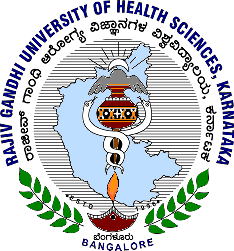 Rajiv Gandhi University of Health Sciences, Karnataka4th ‘T’ Block Jayanagar,  – 560041Website: www.rguhs.ac.in Phone: 080-26761933INSPECTION PROFORMA Academic Year_____________Please Tick the Appropriate Boxes Type of inspection                                                         	Nursing Programme under Inspection: General  Information 1. Name of the Institution                     : ___________________________________________________________________ 2. Full Address with Pin Code                ___________________________________________________________________                                                                  ___________________________________________________________________                                                                  ___________________________________________________________________ 3. Name of the Principal                          : ____________________________________________________________     a) Telephone Numbers of the Principal           : (O) ______________________ (R)________________ (M) _________________4. Telephone Numbers of the Institution         : ______________________________ Fax No._____________________________5. Email of the Institution/Principal             : __________________________________________________________________6. Name of the Trust/Society/Missionary       : ___________________________________________________________________    Company (certified copy of the trust)                                                                                                                                                                                                         ____________________________________________________________________7. Administrative Control                                                                                                                                     Verify& enclose a registration DocumentSignature of Chairman                                                Signature of Member (1)                                           Signature of Member (2)Affiliation Fee Paid Details.RemarksVerify & Enclose copy of Affiliation fee paid documentsSignature of Chairman                                                Signature of Member (1)                                           Signature of Member (2)    8. When was the college opened?                                                                                                   Basic B.Sc (N)                                                   Post Basic B.Sc (N)                                                                                             M.Sc (N)	    9. Do you have parent Medical College:         1.   Yes                                                      2.   No     10. Do you have parent hospital             :         1.   Yes                                                      2.   No 11. Admission of students in current session Attach a copy of Government of Karnataka order, INC & KNC recognition document and  last three years RGUHS affiliation .Verified the attendance registers and found attendance being marked regularly for all the courses: Yes/No. Give reasons if NoRemarks_______________________________________________________________________________________________________________________________________________________________________________________________________Signature of Chairman                                                Signature of Member (1)                                           Signature of Member (2)12. Total No. of Students under Training in each of the Nursing Education Programme:13.If the college has PBBSc(N) following details of the admitted students to be enclosedNote: Separate list to be enclosed14.If the college has MSc(N) following details of the admitted students to be enclosedNote: Separate list to be enclosedRemarks:______________________________________________________________________________________________________________________________________________________________________________________________________________Signature of Chairman                                                Signature of Member (1)                                           Signature of Member (2)        Teaching Faculty details -Attach a separate sheet with this pro forma.Particular of External Teachers (Part time) -Attach a separate sheet with this pro forma.Remarks_________________________________________________________________________________________________________________________________________________________________________________________hC. Teaching BookBuilt – up area of the building                                                  : _____________________________________Sq.ftIs the Institution                                                                        : 1. Owned                 2. Rented / Leased               If owned, proof of Owning the building to be enclosed          : Appendix no.Building Tax paid receipt/  certificate by      Authority           : 1. Yes                        2. No         to be attached Land deed to be attached                                                          : 1. Yes                        2. No  Does all the courses are imparted in this building                   : 1. Yes                        2. No     If no, please specifyWhether Safe drinking water supply in available                     : 1. Yes                        2. No     7. Number of Vehicles – Bus                                                         : ______________________________                                                                  Details in appendix No.____________________________Signature of Chairman                                                Signature of Member (1)                                           Signature of Member (2)Physical Facilities  Classrooms and Laboratories (Verify & attach a copy of Building Plan)Ventilation  of class rooms :                      Good                                 PoorLighting  :                                                  Good                                  PoorList of laboratory equipment to be enclosed.Signature of Chairman                                                        Signature of Member (1)                                           Signature of Member (2)Physical Facilities Library facilityEnclose a list of library books Remarks on Usage of HELINET services: ___________________________________________________________________________________________________________________________________________________________________________________________________________________________________________________________________________________________Signature of Chairman                                                Signature of Member (1)                                           Signature of Member (2)Academic activitiesClinical FacilitiesCOMMUNITY HEALTH NURSING I      RURAL FILELD Name of CHC / PHC / SC(i). Adopted / Affiliated _____________________________________________________________(ii) Administrate red by   1. State Govt.                      2. Municipal Corporation               3. Private             (iii) Distance from the Nursing Institute __________________________________________________Service Rendered Health and Family Welfare Programmes : Yes /NoII. URBAN FIELD Name of the MCH & F.W.Center1. Adopted                                             2. Affiliated                 Details of MCH and F.W. center Distance from the Institution : _______________________________________________________________Administrative by 1. State Govt.                       2. Municipal Corporation               3. Private               Service Rendered ________________________________________________________________________N.B.: A copy of the agreement for affiliation to the hospital and Health Centers to be attached. Signature of Chairman                                                Signature of Member (1)                                           Signature of Member (2)iv)  Master Plan for Theory Classes and practical for all Nursing ProgrammesB.Sc. (N)                                                                   1.   Yes _________ 	        2.    No _________	P.B. B.Sc. (N)                                                           1.   Yes _________ 	        2.    No _________	M.Sc. (N)                                                                  1.   Yes _________ 	        2.    No _________	v) Time Table available for all Nursing Programmesa. B.Sc. (N)                                                                   1.   Yes _________ 	        2.    No _________	b. P.B. B.Sc. (N)                                                           1.   Yes _________ 	        2.    No _________	c. M.Sc. (N)                                                                  1.   Yes _________ 	        2.    No _________	 Records of Students Are the following students records are maintained well?  a. Admission record                                               1. Yes          2. No.               	           b. Daily attendance registers                                     1. Yes          2. No.                        c. Health record                                                       1. Yes          2. No.                        d. Clinical and field experience record                      1. Yes          2. No.    e. Practical record books - procedure record              1. Yes        2. No.                                           - Midwifery case book       1. Yes          2. No.                         f. Leave record                                                        1. Yes          2. No.                         g. Extracurricular activities of students                    1. Yes          2. No.      h. Cumulative record of each                                   1. Yes          2. No.   Signature of Chairman                                                Signature of Member (1)                                           Signature of Member (2)2.    Are the following students records are maintained well?  a. Course planning of each subject                                1. Yes          2. No.      	           b. Rotation plans                                                          1. Yes          2. No.                         c. Committee Meetings                                                1. Yes          2. No.                         d. Affiliation records                                                    1. Yes          2. No.    e. Records of Stock                                                       1. Yes          2. No.                         f. Annual report of activities and achievements             1. Yes          2. No.                         g. Staff development programmes                                 1. Yes          2. No.                         h. Anti ragging committee                                           1. Yes          2. No.                         i. Student welfare committee                                        1. Yes          2. No.    Hostel facilities1. Whether the college is having a separate hostel                            :  1. Yes          2. No.   2. Built-up area of the hostel                                                              : ______________________sq. ft.3. Is the hostel                                                                        : 1. Owned     2. Rented/Leased             If owned proof of possession of hostel to be enclosed          Appendix No.  [ deed/Building completion certificate]: __________________________________4. Is there separate provision of Hostel for             Male and Female Students				         : 1. Yes          2. No.   Total No. of students in the hostel                                   Girls_________    Boys_____No. of rooms						             Girls_________    Boys_____. Water Supply                                                                        1. Yes          2. No.   b. Electricity                                                                           1. Yes          2. No.   Signature of Chairman                                               Signature of Member (1)                                           Signature of Member (2)7.  Facilities for outdoor games and indoor games                           1. Yes          2. No.              8.     Is Sick room available						1. Yes          2. No.              9. Whether the hostel mess is available 				1. Yes          2. No.            Safe drinking water facilities					1. Yes          2. No.   Note: Verify & attach Relevant Documents (include staff declaration forms) along with this report. The recordings of the report should be clearly legible.LIC team is solely responsible for the details & remarks noted in the LIC format. Observations:Signature of Chairman                                               Signature of Member (1)                                           Signature of Member (2)Name of the college:______________________________________________________Observations continuedSignature of Chairman                                                Signature of Member (1)                                           Signature of Member (2)1.Fresh Affiliation2..Enhancement of Seats 4. Re-Inspection3 Continuation of     affiliation5.Surprise Inspection1.Basic B.Sc (N)2.Post Basic B.Sc (N)3. M.Sc (N)1.Government2.University3.Munciple Corporation4.Army5. Autonomous6. Voluntary 7. Missionary /Trust/Soc8.CompanyCourse AppliedUG CoursesParticulars of fees paid forParticulars of fees paid forParticulars of fees paid forParticulars of fees paid forCourse AppliedUG CoursesAnnual FeesRenewal FeesAdministrative ChargesHelinet Inst Feea) only for UGorb) for UG and PG coursesAmountUG:a) ContinuationUG:a) ContinuationPG Course:-PG : a) Continuation1. 2.3.4.5.PG : a) Continuation1. 2.3.4.5.PG : a) Continuation1. 2.3.4.5.No of Seats X Prescribed fees of each facultyNo of Seats X Prescribed fees of each facultyGrand Total (A + B)Grand Total (A + B)Name of The BankDD No and DateName of The BankDD No and DateProgramme Programme No. of seats SanctionedNo. of seats SanctionedNo. of seats SanctionedNumber of Students Proposed by the InstitutionState Govt.INCUniversityB.Sc (N)B.Sc (N)Post Basic B.Sc (N) Post Basic B.Sc (N) M.Sc(N)M.Sc(N)Med.Surg.NsgM.Sc(N)Community Health Nursing M.Sc(N)Paediatric NsgM.Sc(N)OBG NsgPsychiatric NsgProgramme I year II Year III Year IV YearV Year Total B.Sc (N)MaleB.Sc (N)FemalePost Basic B.Sc (N)MalePost Basic B.Sc (N)FemaleM.Sc (N)MaleM.Sc (N)FemaleTotalTotalTotalTotalTotalTotalSl NoName of the StudentNursing Council Registration NumberResidence AddressPlace & Address of work at the time admissionBoard / University from where last exam qualifiedDuration of Course with datesFrom------To----------Residence AddressPlace & Address of work at the time admissionBoard / University from where last exam qualifiedDuration of Course with datesFrom------To----------1Sl NoName of the Student Nursing Council Registration NumberResidence Address Place & Address of work at the time admission Board / University from where last exam qualifiedDuration of Course with datesFrom------To---------- Residence Address Place & Address of work at the time admission Board / University from where last exam qualifiedDuration of Course with datesFrom------To---------- 1S.NoName of the teaching FacultyDesignationQualification along with specialtyName of the Instt./UtyYear of passingR.N &R.M.NoTeaching experienceTeaching experienceDate of joining ID NoremarksS.NoName of the teaching FacultyDesignationQualification along with specialtyName of the Instt./UtyYear of passingR.N &R.M.NoUGPGDate of joining ID NoSl. No.Name Qualification Subject Number of Hours per YearRemarksProgrammeNo of class roomsSize of the  Each classrooms(sq ft)RemarksBSc(N)PBBSc (N)MSc(N)LaboratoriesLaboratoriesSize in sq ftSize in sq ftNo of Dummies availableNo of Dummies availableNo of Dummies availableRemarksRemarksFundamentalFundamentalNutritionNutritionMCH/OBG& Ped LabMCH/OBG& Ped LabCommunity Health NursingCommunity Health NursingComputer LabComputer LabAnatomy/Preclinical LabAnatomy/Preclinical LabAdministrative  Facilities Size In sqftRemarksAdministrative  Facilities Size In sqftRemarksOffice Principal’s Vice-PrincipalAssoc. ProfReaders Lecturer’s Tutors/Clinical- Institution office Office of   Administrative, clerical staff and PA (s)Accountants Office  Store RoomRecord roomRoom for        maintenance staffXeroxing roomcommon roomSeminar hallLibrary FacilitiesSize in Sq ftSeparate Library1. Yes2. NoVentilationVentilationLightingLightingRemarksLibrary FacilitiesSize in Sq ftSeparate Library1. Yes2. No  Reading RoomGOODPOORGOODPOOR1. No. of Nursing Books available  : ____________________2.No. of thesis/Research titles available: ________________3.No of e-books:__________________________________4. No. of Nursing Journals subscribed : __________________5. Is internet facility available: 1. Yes              2. No     for student6. How many books were purchased in     last financial year                              : __________________SlNoName of the LibrarianQualificationExperienceRemarksAcademic activitiesParticularsRemarksResearch ProjectsConferences conductedConferences attendedName & Address of the Name & Address of the Total No. BedsDistance from the collegeOccupancy on the day of inspectionRemarksAttached hospitals1Attached hospitals2Attached hospitals3Attached hospitals456Verify & Attach Clinical permission letter, fee paid receipts.Remarks:Signature of Chairman                                                Signature of Member (1)                                           Signature of Member (2)Distribution of BedsVerify & Attach Clinical permission letter, fee paid receipts.Remarks:Signature of Chairman                                                Signature of Member (1)                                           Signature of Member (2)Distribution of BedsVerify & Attach Clinical permission letter, fee paid receipts.Remarks:Signature of Chairman                                                Signature of Member (1)                                           Signature of Member (2)Distribution of BedsVerify & Attach Clinical permission letter, fee paid receipts.Remarks:Signature of Chairman                                                Signature of Member (1)                                           Signature of Member (2)Distribution of BedsVerify & Attach Clinical permission letter, fee paid receipts.Remarks:Signature of Chairman                                                Signature of Member (1)                                           Signature of Member (2)Distribution of BedsVerify & Attach Clinical permission letter, fee paid receipts.Remarks:Signature of Chairman                                                Signature of Member (1)                                           Signature of Member (2)Distribution of BedsVerify & Attach Clinical permission letter, fee paid receipts.Remarks:Signature of Chairman                                                Signature of Member (1)                                           Signature of Member (2)Distribution of BedsVerify & Attach Clinical permission letter, fee paid receipts.Remarks:Signature of Chairman                                                Signature of Member (1)                                           Signature of Member (2)Distribution of BedsVerify & Attach Clinical permission letter, fee paid receipts.Remarks:Signature of Chairman                                                Signature of Member (1)                                           Signature of Member (2)Distribution of BedsClinical AreasParentParentAffiliatedAffiliatedClinical AreasNo. Of BedsBed OccupancyNo. of BedsBed OccupancyMedicalSurgical & OrthopedicPediatricsGyne. & Obst.PsychiatricEye, ENTCoronary/ICCU/ICUNephrologyNeurologyEmergency/CausalityICU Oncology